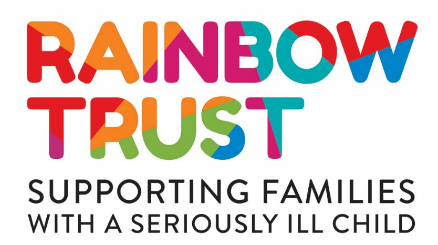 Local [name of business/school] from [location] raises [£X] for Rainbow Trust Children’s CharityThe [insert group/business/school name] from [insert location] held a [insert type of event] on [insert date] to help raise funds for Rainbow Trust Children’s Charity, which supports families with a seriously ill child.  The event invited [locals/friends/family/customers] to enjoy a fun-filled day including [insert example activities/agenda].  With help from supporters, the [insert group/business/school name] raised [insert amount] through [insert raffle/ticket sales etc.].Rainbow Trust enables families who have a child with a life threatening illness to make the most of their time together. It provides expert practical and emotional support, wherever possible, for as long as needed.  Rainbow Trust pairs each family with an expert Family Support Worker who becomes a trusted and constant person in family life.Oonagh Goodman, Director of Fundraising and Marketing at Rainbow Trust, says: “We are incredibly grateful that [insert school/business name] held such a fantastic event to help us fund our vital support for families with a seriously ill child. All the money raised from the event will help Rainbow Trust to support families to make the most of the precious time they have together.” [or insert suggested quote]Rainbow Trust is a national charity providing expert practical and emotional support to families, where they need it, to help them make the most of each new day. It relies almost entirely on voluntary donations and thanks to the generosity of its supporters helps over 2,300 families through its nine care teams in England.- Ends -PHOTO NOTES:Photo 1 (L-R): [Insert name(s) of people in the above image from left to right, where it was taken and what they’re doing]  NOTES TO EDITORS:Rainbow Trust Children’s Charity:When a child has a serious illness, family life is turned upside down and time becomes more precious than ever. Rainbow Trust pairs each family with an expert Family Support Worker to help them at home, in hospital and in the community to make life a little easier Family Support Workers enable families to make the most of their time together. They provide practical and emotional support, where families need it, for as long as it is needed. Their support can include:Listening to a family’s fears and anxieties Driving families to hospital appointments and siblings to schoolOrganising fun activities to support brothers and sisters Explaining illnesses, diagnoses and treatmentsStaying with the seriously ill child during appointments or hospital visitsSupporting families with an ill baby on the neonatal unit Bereavement support if a child dies, which might include helping arrange a funeral or visiting the child’s grave with the familyRainbow Trust relies almost entirely on voluntary donations and through the generosity of its supporters helped over 2,300 families last year through its nine care teams of Family Support Workers across EnglandRainbow Trust’s vision is that every family in the UK who has a child with a life threatening illness receives the support they need. For more press information or opportunities please contact:Anna Jackson – PR ManagerTel: 01372 220 028Email: anna.jackson@rainbowtrust.org.ukClare Youings – Senior Press OfficerTel: 01372 220 018Email: clare.youings@rainbowtrust.org.ukFor Rainbow Trust’s email confidentiality statement please see our cookie and privacy policy.If you wish to unsubscribe from this mailing list please email anna.jackson@rainbowtrust.org.uk

Person writing press releaseInsert date Internal approvalInsert dateExternal ApprovalInsert date